« Оснащение центра сенсорного развития предметно - развивающей среды для детей от 1 года до 3 лет в дошкольной организации»                                                                                                                  Выполнила: Мусатова Е.Н.г. Тамбов2021    Сенсорное развитие ребенка раннего возраста (с 1 года до 3 лет) – это формирование новых, не существующих у ребенка ранее сенсорных процессов и свойств ( ощущений, восприятий представлений); это развитие его восприятия и формирование представлений о внешних свойствах предметов: их форме, цвете, величине, положении в пространстве, а также запахе и вкусе и т.д.Сенсорное восприятие направлено на то, чтобы научить ребенка полно, точно  и расчленено  воспринимать предметы, их разнообразные свойства и отношения.Сенсорное развитие составляет фундамент общего умственного развития ребенка, имеет самостоятельное значение, так как полноценное восприятие необходимо для успешного обучения.Задачи сенсорного развития детей от 1 года до 3 лет.Образовательные:- развивать цветоразличение, формовосприятие, умение воспринимать величину, группировать, сравнивать и обобщать предметы по этим признакам;- формировать у детей зрительные способы обследования предметов;- учить соотносить форму предметов с формой плоскостных изображений и объемных геометрических тел (шар, куб);- обогащать активный и пассивный словарь детей: учить понимать и использовать в речи слова: «цвет», «такой же», «разный».Развивающие:- развивать познавательные процессы;- развивать мелкую моторику;- развивать зрительную реакцию на предметы окружающего мира, замечать их форму, цвет.Воспитательные:- воспитывать умение играть рядом, не мешая друг другу;- формировать умение слушать и понимать инструкции педагога.     Для решения задач сенсорного развития детей в дошкольных учреждениях оборудуется центр сенсорного развития.Он служат местом концентрации различных материалов, оборудования, игрушек, дидактических пособий и игр   и предназначен  для активизации деятельности детей, как самостоятельной, так и под руководством взрослого.       Основные принципы  при создании центра сенсорного развития детей:- соответствие развивающей среды особенностям развития и саморазвития дошкольников;- статичность и подвижность (постоянство и неизменность элементов среды обеспечивают ребёнку защищённость и надёжность, а возможность её изменения позволяет реализовать детям стремление к творчеству и инициативе);- гибкость зонирования (позволяет детям свободно перемещать определённые игры и игрушки в любую часть группы);- комфортность и безопасность (надёжность и комфортность достигается безопасной и удобной планировкой);- открытость и закрытость (предполагает организацию определённого порядка в пространстве); - тендерный подход (создание условий, стимулирующих проявление типичных для девочек и мальчиков видов занятий).Оснащение центра сенсорного развития для детей от 1 года до 3 лет предметно – развивающей среды в дошкольной организации:- игрушки, состоящие из деталей разного размера с углублениями, шероховатой поверхностью;- тоненькие ленточки, верёвочки;- мячи, колобки, неваляшки (предметы, которые изменяют своё положение при малейшем соприкосновении к ним);- кубики пластмассовые, деревянные;- шумовые игрушки;- пирамидки, колечки разной величины;- рамки – вкладыши (круглых и овальных вкладышей);- матрешки двусоставные, трехсоставные;- наборы овощей, фруктов разной величины;- тактильные дощечки;- цветовое лото, мозаика;- набор игрушек с соответствующей окраской  (называние четырёх основных цветов (красный, жёлтый, зелёный, синий);- набор плоских геометрических фигур (круг, квадрат, треугольник), листы с изображением этих фигур - "домики»;- игрушки животных, картинки с их изображением;- фигурные пирамидки, из которых нужно собрать определенный предмет (машину, слоника, собачку и пр.);- куклы;- наборы песочных формочек для игр с водой и песком; игра «Рыбалка»;- набор бумаги: глянцевая, газетная, картон, гофрированная;- гуашь, кисточки;- простые конструкторы  LEGO DACTA;- пуговицы, бусины, разноцветные скрепки, шнурки, тесьма, деревянные катушки, предметы на липучках, прищепки, футляры от киндер-сюрпризов, крышки от пластиковых бутылок и т.п.;- шнуровки, лабиринты;- ёмкости с разными наполнителями (крупами, горохом, камешками);- бизиборд;- Дидактические игры:   «Спрячь мышку»;«Разноцветные комнаты»;«Разноцветные кармашки»; «Посади бабочек на свой цветок»;«Магазин игрушек»;«Разноцветные клубочки»;«Кто где спит»;«Найди такой же»;«Соберём бусы»;«Построим башенки»; «Украсим ёлочку фонариками»; «Построим пирамидку»;«Окраска воды»;«Составные картинки»;«Чудесный мешочек»;  «Построй лесенку»;  «Новогодние шары» и другие.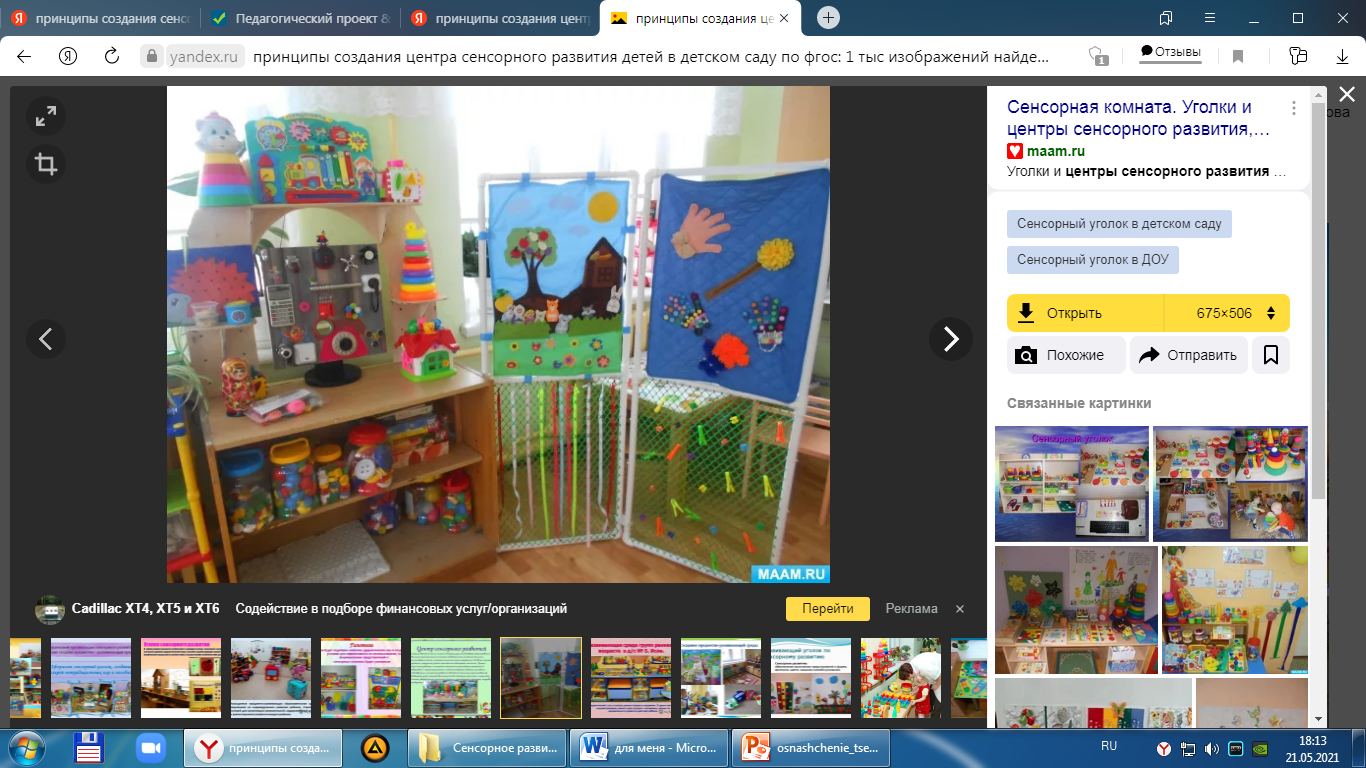 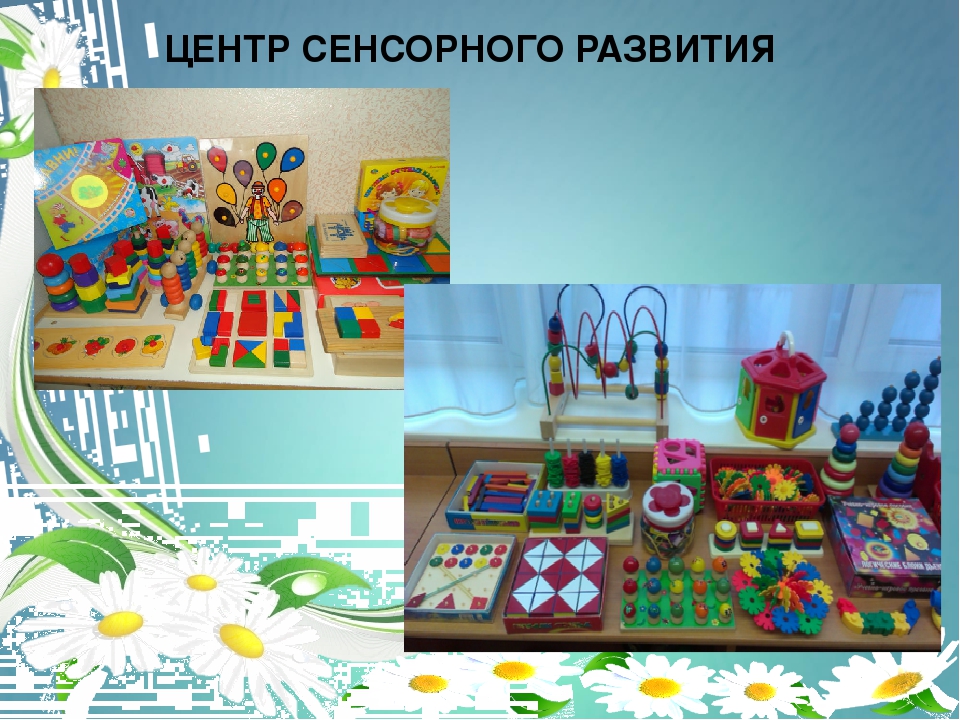 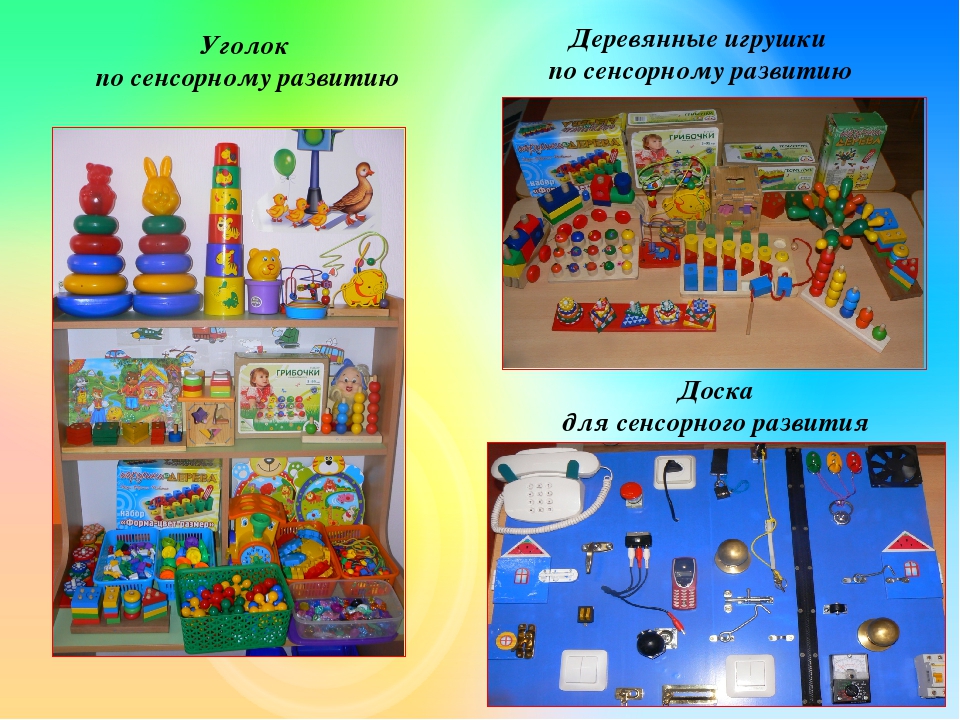 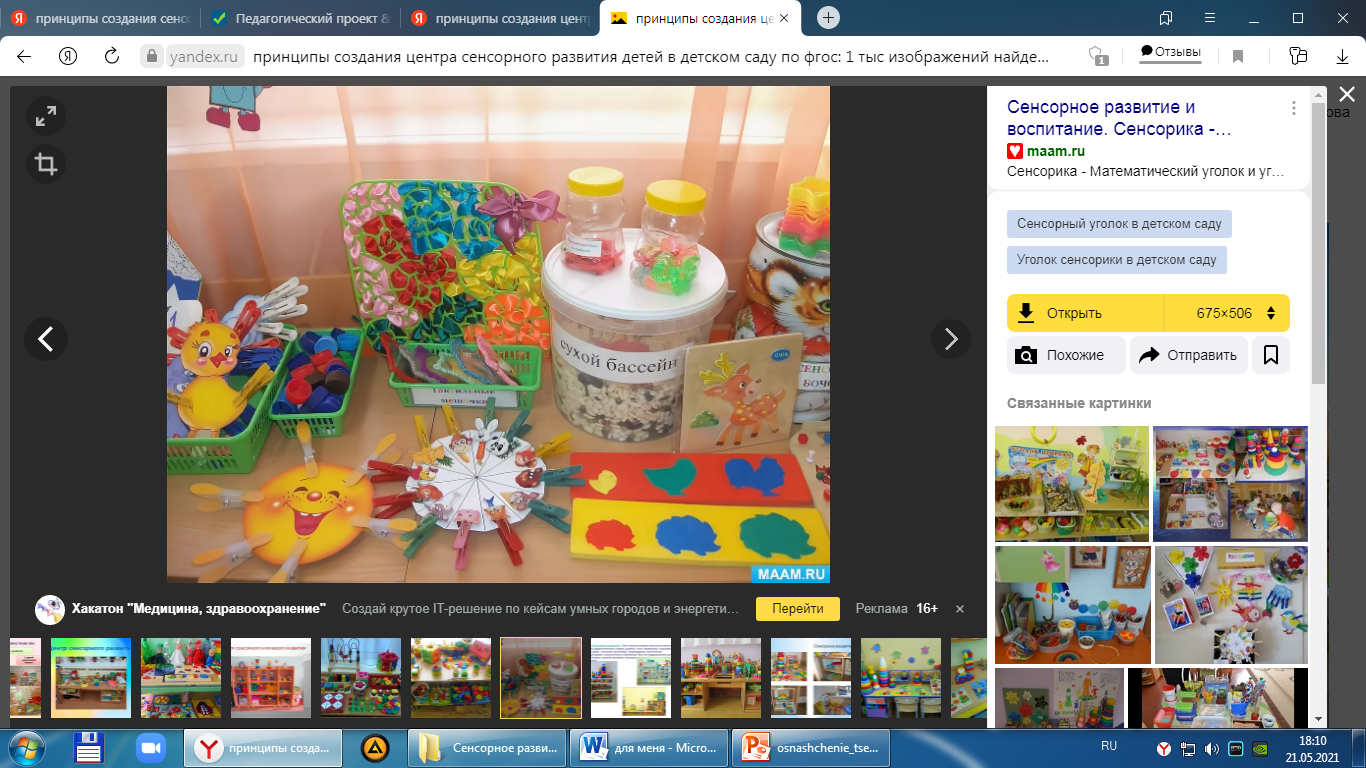 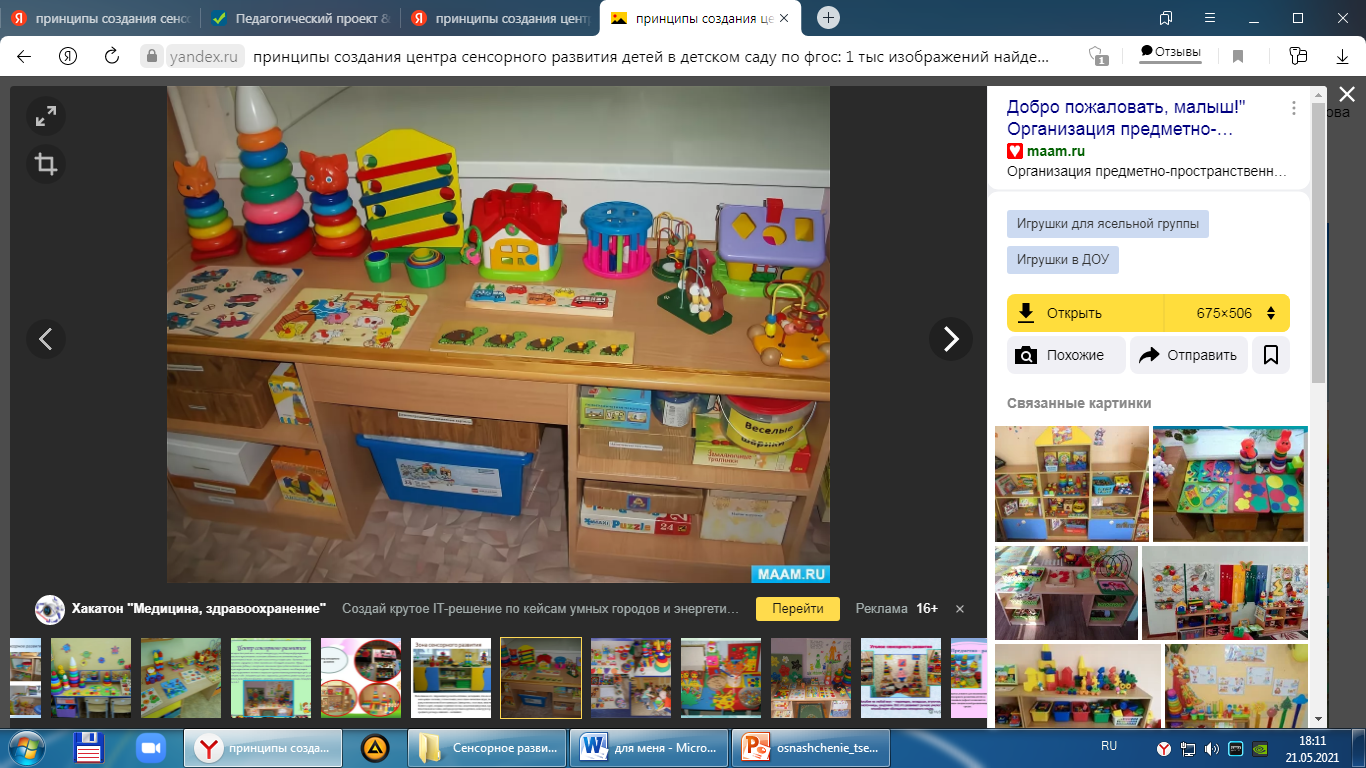 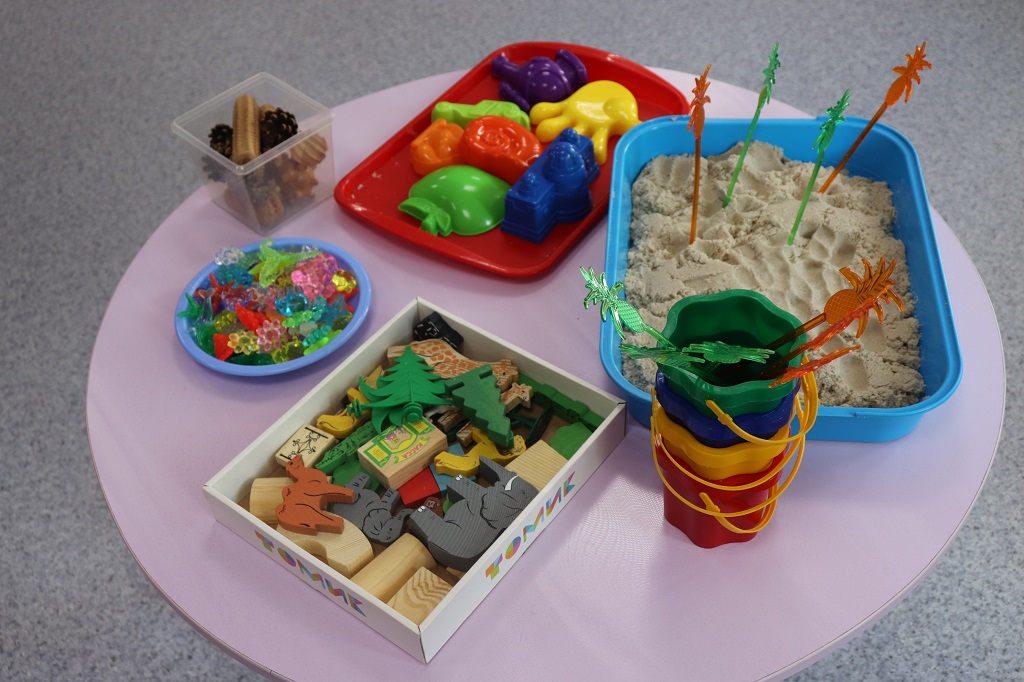 